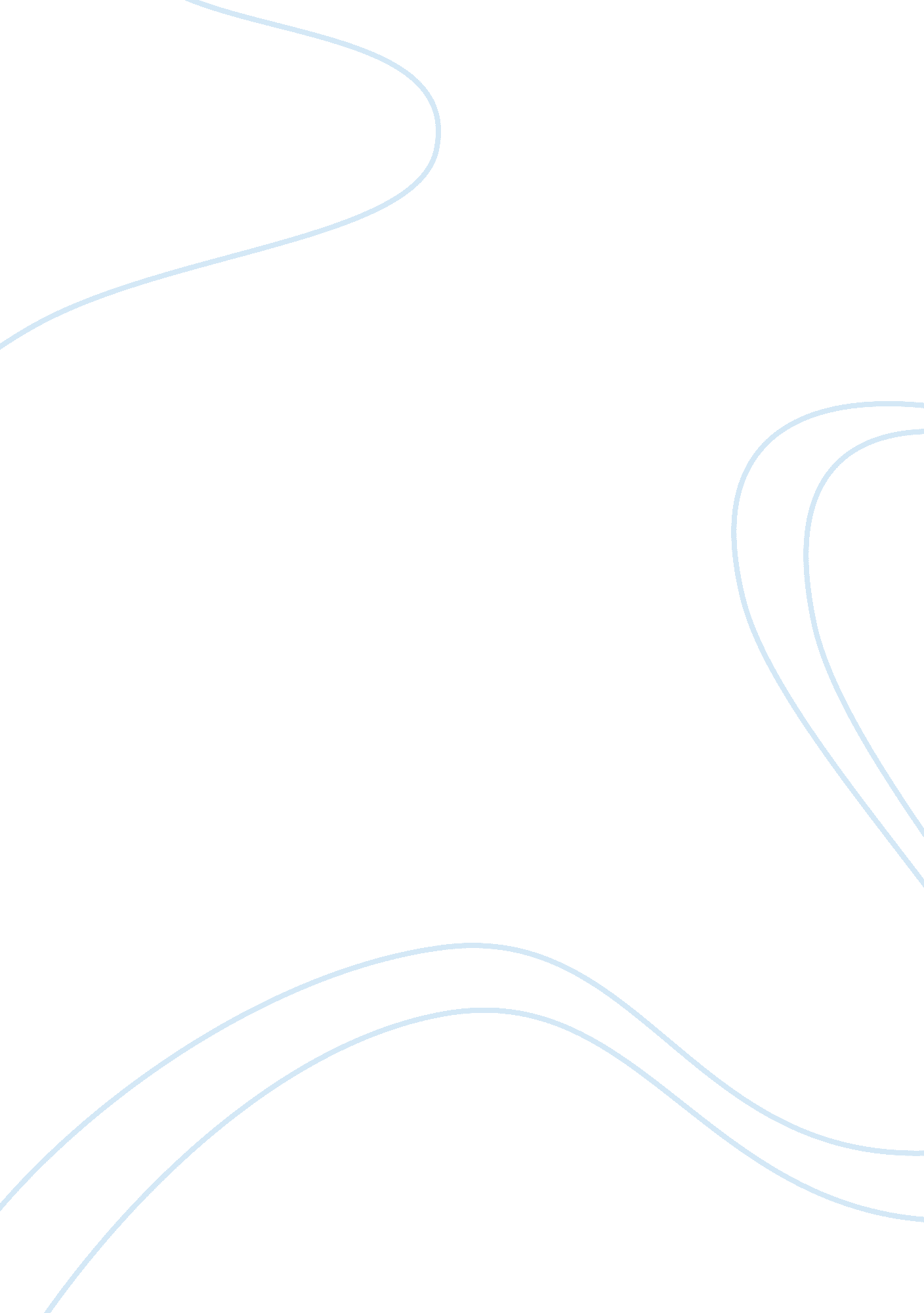 National honors societySociology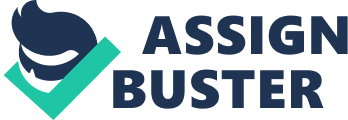 There are many ways one may contribute to their society. Some people may use their intelligence in order to advance society; some may lead the country to a better future; some may make the world a better place just by being in it; and some may volunteer their time to help others. It is difficult to find one person who possesses and contributes all of these qualities, but I am sure that I do. Because the standards for entrance into the National Honor Society are scholarship, leadership, character, and service, I believe that I am more than qualified for entrance into an organization as prestigious as the National Honor Society. Throughout my years as a Delaware Valley High School student, I believe that I have demonstrated all of these attributes. First and foremost, I am an excellent scholar. Not only do I work very hard to achieve my goals, but I take pride in my accomplishments. I am never happy with something that I know is less than my best. I strive for excellence always. Throughout my high school career I have been on the high honor role every marking period, and I have been student of the month for at least one month each year. At the end of my sophomore year I ranked as number 7 in my class. Also, my GPA has never gone below 4. 0 and I have never received a grade less than a B+. I believe that the fact that I was nominated to be a member of the National Honor Society shows my academic achievement in itself. I am also capable of being an honorable leader. I am trustworthy and responsible. If something is expected of me, I try my best to live up to the expectations and strive to do even better. I am true to my word and can be trusted to complete a task on time. I am also a respectable person suit to be a leader. I do not follow crowds, nor would I ever desire to; I enjoy being unique. I believe I have a wonderful character to belong to the NHS. I truly care about other people, and wish to better the community. I have a positive attitude and try my hardest to see the good in people. Throughout my high school career I have realized that I genuinely enjoy helping other people, as well as giving up a portion of my free time simply for the benefit of others. If I am accepted to the National Honor Society not only will I serve many hours of community service, but I will strive to inspire others to do so as well. In conclusion, I feel that possessing the qualities of scholarship, leadership, character, and service show that I can contribute as a member of the National Honor Society. Out of the few who can say they possess all of these qualities, I am one. I feel that if I am fortunate enough to earn inclusion in the NHS that I would do nothing but build upon the prestige and respectability that is associated with the National Honor Society. 